INSCHRIJFFORMULIER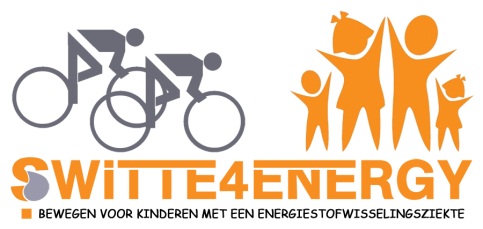 Spinningmarathon Zaterdag 2 maart 2019JA, ik doe mee!Naam:				………………………………………………………………………………………………..Adres:				………………………………………………………………………………………………..Postcode & Woonplaats:	……………………..    ……………………………………………………………………….Telefoon:			………………………………………………………………………………………………………….E-mailadres:			……………………………………………….@.............................................................................Ik schrijf mij in voor:…………aantal uren.Te betalen  € ………….. (kosten deelname zie bijlage)Ik wil graag de volgende uren meedoen(kruis de uren aan die u mee wilt doen):10.00 – 10.55 uur11.00 – 11.55 uur12.00 – 12.55 uur13.00 – 13.55 uurNa afloop van de marathon zal aansluitend de prijsuitreiking van de 3 deelnemers met het meeste sponsorgeld. Plaatsvinden. Tevens zal de winnaar/ winnares van de verloting bekend gemaakt worden!!!U kunt dit ingevulde inschrijfformulier mailen naar: ericvandermeulen@me.comOf afgeven bij: Sportschool Anytime Fitness te HarlingenBetalen kan contant bij aanvang van de marathon of kan overgemaakt worden op bankrekening nummerNL45 ABNA 0810 7002 39 tav E van der Meulen te Harlingen.Graag met vermelding van je naam en omschrijving “SPINNINGMARATHON’Bijlage: diverse informatie omtrent de spinningmarathon en hoe we deze met zijn allen tot een groot succes kunnen maken